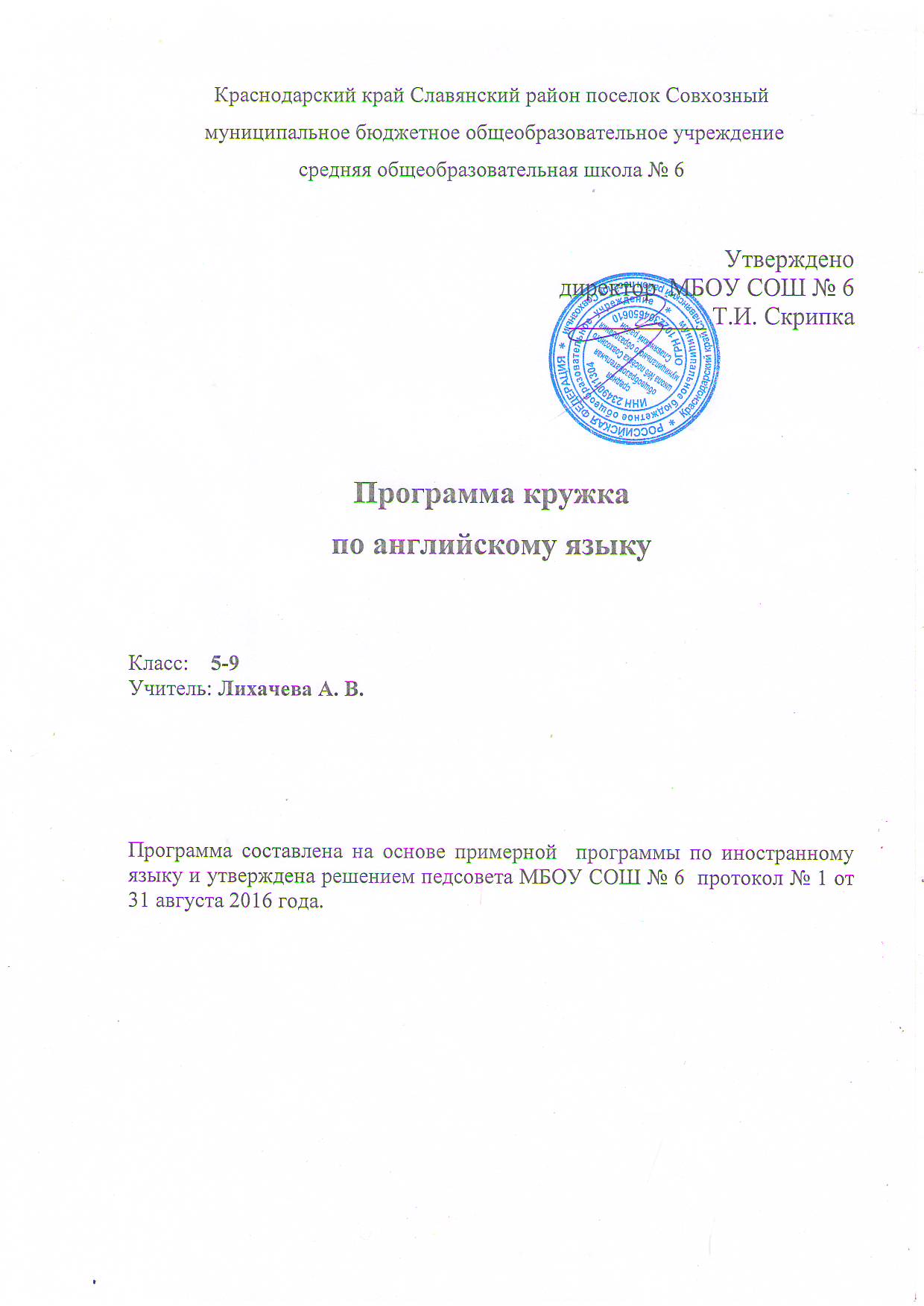 1. Пояснительная запискаОдаренные дети - это особый мир детства, интеллектуальный потенциал общества, и задача педагога: понять этот мир, направить все усилия на то, чтобы передать детям максимум опыта и знаний. Чтобы работать с одаренными детьми, нужна большая психологическая подготовка. Педагог должен понимать, что эти дети нуждаются в поддержке со стороны взрослых, которые призваны научить их справляться с непомерно завышенными ожиданиями в отношении своих способностей. Целостный подход к одаренному человеку, как к личности, необходим, чтобы реализовать его дар.Отличительные особенности одаренных детей          В учебной деятельности одаренные дети отличаются тем, что хотят добиваться успехов в учебе и приобретать знания, не воспринимая это как насилие над собой, способны к самостоятельным действиям благодаря приобретенным ранее умственным навыкам. Склонность к изучению иностранных языков выявляется у детей уже на начальном этапе обучения. Такие учащиеся легко усваивают новый материал, активны, их отличает творческий подход, стремление к познанию и  к самостоятельному исследованию. Они экспериментируют, применяя средства художественной выразительности, оригинальны, креативны. С такими учениками учителю работать и легко, и в то же время сложно. Они требуют к себе особого внимания.    	Уже в начальной школе можно встретить таких учеников, которых не удовлетворяет работа со школьным учебником, они  читают словари и специальную литературу, пытаясь узнать как  можно больше.    	 При воспитании одаренного ребенка необходимо, чтобы любопытство вовремя переросло в любовь к знаниям - любознательность, в познавательную потребность.Урок для таких детей особенно интересен, когда имеет место поисковая и исследовательская ситуация, импровизация и парадоксы.Классно-урочная система обучения, являясь хорошим стимулом для средних учащихся, становится тормозом и бичом для одаренных. Поэтому с одаренным ребенком надо работать  по индивидуальной программе.Наша задача, как педагогов  - поддержать ребенка и развить его способности, подготовить почву для того, чтобы эти способности  и потребности были реализованы.2. Цели и задачи работы с одаренными детьми.Цели:Выявление одарённых детей.Повышение качества образования;Создание условий для оптимального развития и поддержки одаренных детей. Задачи:знакомство учителя с приемами целенаправленного педагогического наблюдения, диагностики;проведение различных внеурочных конкурсов, интеллектуальных игр, олимпиад, позволяющих учащимся проявить свои возможности;предоставление возможности совершенствовать способности в совместной деятельности со сверстниками, научным руководителем через самостоятельную работу.развитие познавательных интересов, творческих  и мыслительных способностей учащихся;3. План работы с одаренными детьми.Выполнение упражнений из дополнительного материала и по дидактическим карточкам.Выполнение фонетических, лексических, грамматических упражнений в игровой форме.Выполнение творческих проектов.Создание открыток к праздникам.Подготовка докладов, рефератов.Подготовка презентаций. Знакомство английской культурой, литературой, жизнедеятельностью английских и американских писателейПодготовка учащихся  к школьным, районным олимпиадам по английскому языку.Подготовка и участие в дистанционных  олимпиадах «Британский Бульдог», «Олимпус» и др.Проведение предметных недель, игр, конкурсовПроведение конкурсов  «Лучший чтец», «Лучший переводчик», «Знаток английской грамматики» «Первая проба пера»Составление кроссвордов, сканвордов, ребусов.Создание языкового портфолио ученикаПодготовка  к итоговой  аттестации (сдаче ЕГЭ, экзамена) Говоря о формах работы с одаренными детьми, необходимо сразу оговорить следующее: работа с такими учащимися подразделяется на две формы - урочную и внеурочную                         Урочные формы деятельностиНа мой взгляд, основной задачей учителя является организация образовательного процесса в соответствии с познавательными потребностями обучающихся. С этой целью я разрабатываю и использую на уроках систему упражнений, способствующих развитию у обучающихся коммуникативных умений и навыков научно-исследовательского характера. Эти упражнения должны постоянно поддерживать интерес у детей к изучению иностранного языка. На уроках методы и формы работы с одаренными учащимися прежде всего должны органически сочетаться с методами и формами работы со всеми учащимися школы и в то же время отличаться своеобразиемДля индивидуальной работы на уроке с такими детьми я использую дополнительный материал развивающего, обучающего, тренировочного или контролирующего характера, например: введение, тренировка и контроль материала по различным видам речевой деятельности повышенного или высокого уровня. В данном случае абсолютно логично и эффективно использование ИКТ технологий (видео, аудиокниги, интерактивные и аудиодиски, DVD, ресурсы интернета),Внеурочные формы деятельностиЧто касается форм и методов внеурочной работы, то  широкими возможностями выявления и развития одаренных учащихся обладают  факультативы, кружки, конкурсы, привлечение учащихся к участию в различных олимпиадах и конкурсов вне школы и система внеурочной исследовательской работы учащихся.   Здесь, работая в малых группах, я стараюсь максимально реализовать дифференциацию обучения, индивидуальный подход,  применяя  разные  методы  работы: наблюдение, эксперимент, исследование, работу с научной литературой, используя ИКТ. Это позволяет учесть различные потребности и возможности одаренных детей. Уже привычными стали следующие мероприятия:проведение предметной недели иностранного языкапроведение олимпиад по иностранным языкам;конференции;система факультативных и кружковых занятий; проведение творческих конкурсов;выполнение творческих информационных и исследовательских проектов на английском языке;проведение интеллектуальных игр по страноведению;выставка плакатов по экологии.Большое внимание уделяю учебному сотрудничеству – работе в команде или группе. Суть этой технологии в том, что на уроках ребята объединяются в небольшие группы по 3-4 человека, и им дается одно общее задание. При этом оговариваются роли каждого ученика в выполнении задания. Возникает ситуация, в которой каждый отвечает не только за результат своей работы, но, что особенно важно – за результат всей группы. Поэтому сильные ученики заинтересованы в том, чтобы все члены группы, в первую очередь слабый ученик, досконально разобрались в материале. Сильный ученик выполняет роль учителя: в процессе обсуждения исправляет ошибки, помогает понять прочитанное, грамматические структуры, усвоить лексику и т.д. То есть он обучает, но с другой стороны обучается сам; например, объясняя правило, он сам повторяет его, систематизирует. В то же время он приобретает очень ценные человеческие качества: готовность помочь, ответственность, толерантность.В работе с одаренными детьми использую интерактивную методику. Интерактивные технологии очень разнообразны. Из их многообразия  на своих уроках использую творческие задания и проекты. Творческие задания составляют основу любого интерактивного занятия. Они придают смысл обучению, мотивируют учащихся, Неизвестность ответа и возможность найти своё собственное правильное решение, основанное на своем личном опыте и опыте своего друга, дают возможность для развития сотрудничества всех участников образовательного процесса. Для обеспечения максимальной информативности на своих уроках  широко использую дополнительную справочную литературу, комплекты дидактического материала, медиаресурсы,  систематизированный фонд контрольно-измерительных материалов и разработок по английскому языку. Мною разработан учебный пакет тематических контрольных работ для учащихся старших и средних классов.Традиционным для нашей школы является проведение предметной  недели иностранных языков.  Вместе с обучающимися, мы выпускаем тематические стенные газеты, участвуем в конкурсах на чтение и лучший литературный перевод английских  стихотворений, викторинах, посвященных страноведению.Это зачастую способствует неожиданному «раскрытию» способностей и талантов детей. Одним из ключевых направлений деятельности школы становится стимулирование креативности учащихся. Исследовательская работа школьников  представляет собой хорошую школу умственного труда с высоким содержанием творчества, с одной стороны, и строгости в результатах - с другой. Исследовательская  работа в научном обществе даёт ученикам огромные возможности для закрепления многих учебных навыков и приобретения новых компетенций:развивает у школьников творческие способности и вырабатывает  у них исследовательские навыки (реферирование литературы, оформление библиографии, создание структуры работы и оформление её);формирует аналитическое  и критическое мышление  в процессе творческого поиска и выполнения исследований;даёт возможность проверить свои наклонности, профессиональную ориентацию, готовность к предстоящей трудовой деятельности;воспитывает  целеустремленность и системность в учебной, и трудовой деятельности;благодаря достижению поставленной цели и представлению полученных результатов способствует их самоутверждению.Немалую роль на первом этапе играет сам факт выявления учеников, желающих заниматься исследовательской работой. Важно не только разглядеть «искру» исследовательского таланта, но и помочь в выборе темы предполагаемого исследования, определить круг проблем, требующих решения, подобрать необходимую литературу. Важно, чтобы учащийся с первых шагов понял значимость своего исследования, возможность его практического применения (выступление на уроке, использование работы другими учащимися для подготовки домашних заданий, докладов, ответов на экзаменах, участие в конкурсах). Регулярная кропотливая индивидуальная работа с детьми приносит свои  результаты.4. Образец  языкового портфеля.Языковой портфель (или Портфолио)  позволяет ученикам отслеживать прогресс  в изучении иностранного языка, анализировать проблемы, ставить новые задачи и решать их, непрерывно повышая свой языковой  уровень. Также показывает то, что ученик уже знает и умеет делать на иностранном языке и то, что хотелось бы ему изучать. Они могут быть полезны для ученика при дальнейшем обучении, выборе профессии, путешествиях  и новых знакомствах  в будущем.5. Функции учителя английского языкаВыявление одарённых детей.Корректировка программ и тематических планов для работы с одарёнными детьми, включение заданий повышенной сложности, творческого, научно-исследовательского уровней.Организация индивидуальной работы с одарёнными детьми.Подготовка учащихся к олимпиадам, конкурсам, викторинам, конференциям школьного и районного уровня.Создание в моем учебном кабинете картотеки материалов повышенного уровня сложности.Консультирование родителей одарённых детей по вопросам развития способностей их детей.Подготовка отчетов о работе с одаренными детьми;6. Принципы работы с одарёнными детьми.Принцип комфортности в любой деятельности.Принцип разнообразия предлагаемых возможностей для реализации способностей учащихся.Возрастание роли внеурочной деятельности.Принцип развивающего обучения.Принцип добровольности.Описание места курса в учебном планеПрограмма рассчитана на 17 часов из расчета 2 дополнительных занятий в месяц в 5 – 11 классах, а также для работы на уроках.Для занятий используются учебники:Spotlight «Английский в фокусе».Enjoy EnglishHappy English Ожидаемые результатыКонечным результатом реализации программы должны стать:создание условий для сохранения и приумножения интеллектуального и творческого потенциала учащихся;созданию условий для укрепления здоровья одарённых детей;повышению качества образования и воспитания школьников;создание благоприятных условий для развития одаренности на всех ступенях обучения;сформированное чувство осознанного изучения иностранного языка;формирование и развитие у учащихся способности ставить перед собой задачи, намечать пути их достижения;формирование у учащихся способности планировать и анализировать свою деятельность.Содержание курса1. Межличностные взаимоотношения в семье, со сверстниками; решение конфликтных ситуаций. Внешность и черты характера человека. 2. Досуг и увлечения (чтение, кино, театр, музеи, музыка). Виды отдыха, путешествия. Молодежная мода. Покупки. 3. Здоровый образ жизни: режим труда и отдыха, спорт, сбалансированное питание, отказ от вредных привычек.                                                                   4. Школьное образование, школьная жизнь, изучаемые предметы и отношение к ним. Переписка с зарубежными сверстниками. Каникулы в различное время года. 5. Мир профессии. Проблемы выбора профессии. Роль иностранного языка в планах на будущее. 6. Вселенная и человек. Природа: флора и фауна. Проблемы экологии. Защита окружающей среды. Климат, погода. Уcловия проживания в городской/сельской местности. Транспорт. 7. Средства массовой информации и коммуникации (пресса, телевидение, радио, Интернет). 8. Страна/страны изучаемого языка и родная страна, их географическое положение, столицы и крупные города, регионы, достопримечательности, культурные особенности (национальные праздники, знаменательные даты, традиции, обычаи), страницы истории, выдающиеся люди, их вклад в науку и мировую культуру.  Тематическое планирование курсаТематика творческих работНаписание письма личного характера  своему сверстнику из англоговорящей страны – для учащихся 7-10 классов;«Веселое Рождество» – для учащихся 2-х классов.Великие писатели  Англии  (Агата Кристи) – для учащихся 7 класса;Празднование Halloween –для учащихся 7-х классов;Празднование Дня Святого Валентина – для учащихся 10 «Б» класса;Празднование Дня Благодарения - для учащихся 10 «Б» класса;Экологические плакаты «Сохраним нашу планету чистой».Темы учебных проектовОбразование в России.Образование в Англии.Образование в Америке.Мир денег.Великие люди Англии. (Ученые, певцы, актеры, литераторы, художники, музыканты, спортсмены).Великие люди России. (Ученые, певцы, актеры, литераторы, художники, музыканты, спортсмены).Великие люди Америки.  (Ученые, певцы, актеры, литераторы, художники, музыканты, спортсмены).Петербург – один из великолепных городов России.Россия – моя Родина. (Достопримечательности, парки, музеи). Правильное питание. Экология. (Создание «Красной книги»). Америка. (Достопримечательности, парки, музеи). Заповедники мира. Великие спортсмены Англии. Великие спортсмены России. Великие спортсмены Америки.  Наш век Интернета. Вред от фастфудов. 	Список литературыSpotlight «Английский в фокусе» 5-11 классы. - М.: Просвещение: 2011.«Поговорим по-английски». Ф. М. Рожкова. М. «Высшая школа», 1980.«Присоединяйся!» Вирджиния Эванс – Нил О’Саливан. «Экспресс», 2001.«Язык и культура Великобритании». Автор сост. Г. Д. Томахин. М. Просвещение, 1999-2002.Сайт: www.uchkopilka.ruТемаВид деятельностиВид деятельностиКол-во часовКол-во часов Сроки5 класс5 класс5 класс5 класс5 класс5 класс1. School days (школьные дни)Обогащение словарного запаса по теме: школьные предметы, расписание.Грамматика: личные местоимения. Глагол to be.Проект: представление друга.Презентация: моя школа, наш кабинет.Обогащение словарного запаса по теме: школьные предметы, расписание.Грамматика: личные местоимения. Глагол to be.Проект: представление друга.Презентация: моя школа, наш кабинет.22 Сентябрь.2. That's me! (Это я!)Практика в чтении и письме. Грамматика: множественное число существительных.Проект: мой англоговорящий друг.Проект: плакат героя любимого мультфильма.Презентация: страны и национальности.Практика в чтении и письме. Грамматика: множественное число существительных.Проект: мой англоговорящий друг.Проект: плакат героя любимого мультфильма.Презентация: страны и национальности.22Октябрь3. My home, my castle. (Мой дом -моя крепость).Обогащение словарного запаса по теме: мебель дома, личные вещи.Грамматика: конструкция have got; предлоги  места; оборот there is/ there are; Описание своей квартиры. Проект: приглашение друга в свой новый дом.Презентация: Мой дом, моя крепость.Обогащение словарного запаса по теме: мебель дома, личные вещи.Грамматика: конструкция have got; предлоги  места; оборот there is/ there are; Описание своей квартиры. Проект: приглашение друга в свой новый дом.Презентация: Мой дом, моя крепость.22Ноябрь4. Family ties (семейные узы).Обогащение словарного запаса по теме: члены семьи.Грамматика: глагол can (ability); личные местоимения в объективном падеже, притяжательные местоимения, конструкция ('s/s') / whose, повелительное наклонение глаголов.Проект:  Описание знаменитого человека.Презентация: знакомьтесь - моя семья.Обогащение словарного запаса по теме: члены семьи.Грамматика: глагол can (ability); личные местоимения в объективном падеже, притяжательные местоимения, конструкция ('s/s') / whose, повелительное наклонение глаголов.Проект:  Описание знаменитого человека.Презентация: знакомьтесь - моя семья.22Декабрь5. World animals Животные со всего света).Обогащение словарного запаса по теме: животные, части тела.Грамматика: настоящее простое время (Present Simple).Проект: мой питомец.Презентация: экзотические животные.Обогащение словарного запаса по теме: животные, части тела.Грамматика: настоящее простое время (Present Simple).Проект: мой питомец.Презентация: экзотические животные.22  Январь6. Round the clock (С утра до вечера).Обогащение словарного запаса по теме: профессии, время.Грамматика: настоящее продолженное время (Present Continuous), наречия частотности, предлоги времени, Проект: моя будущая работа.Презентация: ежедневные занятия моей семьи.Обогащение словарного запаса по теме: профессии, время.Грамматика: настоящее продолженное время (Present Continuous), наречия частотности, предлоги времени, Проект: моя будущая работа.Презентация: ежедневные занятия моей семьи.22Февраль7. In all weathers(В любую погоду).Обогащение словарного запаса по теме: погода, одежда.Работа над текстом.Проект: Погода в различных местах страны.Презентация: Одежда для разной погоды.Обогащение словарного запаса по теме: погода, одежда.Работа над текстом.Проект: Погода в различных местах страны.Презентация: Одежда для разной погоды.22  Март8. Specials days (Особые дни).Обогащение словарного запаса по теме: праздники.Грамматика: исчисляемые и неисчисляемые существительные; конструкции some / any - how much / how many.Проект: описание праздника.Презентация: План на день рождения.Обогащение словарного запаса по теме: праздники.Грамматика: исчисляемые и неисчисляемые существительные; конструкции some / any - how much / how many.Проект: описание праздника.Презентация: План на день рождения.11  Март, апрель9. Modern living (Жить в ногу со временем).Обогащение словарного запаса по теме: магазины, современная одежда.Грамматика: прошедшее простое время (Past Simple), правильные и неправильные глаголы.Проект: написание e-mail письма новому другу о том, что ты делал на прошлой неделе.Презентация: Любимый магазин твоего друга.Обогащение словарного запаса по теме: магазины, современная одежда.Грамматика: прошедшее простое время (Past Simple), правильные и неправильные глаголы.Проект: написание e-mail письма новому другу о том, что ты делал на прошлой неделе.Презентация: Любимый магазин твоего друга.11Апрель10. Holidays (Каникулы).Обогащение словарного запаса по теме: каникулы, виды отдыха.Грамматика: конструкция can / can't, глагол will.Проект: Мой любимый вид отдыха.Презентация: планы на лето.Обогащение словарного запаса по теме: каникулы, виды отдыха.Грамматика: конструкция can / can't, глагол will.Проект: Мой любимый вид отдыха.Презентация: планы на лето.11Май6 класс6 класс6 класс6 класс6 класс6 класс1.Welcome back!Практика в чтении и письме. Проект: написание e-mail письма новому другу.Презентация «Мой лучший друг»Практика в чтении и письме. Проект: написание e-mail письма новому другу.Презентация «Мой лучший друг»22 Сентябрь.2. My flatГрамматика: оборот there is/ there are; Описание своей квартиры. Проект: приглашение друга в свой новый дом.Презентация «Мой дом, моя крепость»Грамматика: оборот there is/ there are; Описание своей квартиры. Проект: приглашение друга в свой новый дом.Презентация «Мой дом, моя крепость»22Октябрь3.Trick or treat! Праздник Хэллоуин. Развитие навыков чтения и говорения.Проектная работа «Trick or treat»Презентация «Хэллоуин» Праздник Хэллоуин. Развитие навыков чтения и говорения.Проектная работа «Trick or treat»Презентация «Хэллоуин»22Ноябрь4. Happy New Year!Обогащение словарного запаса по теме.Символы Нового года и Рождества.Написание письма Деду Морозу и Санта Клаусу.Презентация «Happy New Year», «Christmas»Обогащение словарного запаса по теме.Символы Нового года и Рождества.Написание письма Деду Морозу и Санта Клаусу.Презентация «Happy New Year», «Christmas»22Декабрь5. A very special day!День рождения мамы. Работа над текстом «A very special day!». Порядковые числительныеПроект: написание приглашения на день рождения.День рождения мамы. Работа над текстом «A very special day!». Порядковые числительныеПроект: написание приглашения на день рождения.22 Март6. At the marketПродукты; любимая еда; магазин и покупки.Грамматика: Множественное числосуществительных; слова – исключения.Проект: составление меню.Продукты; любимая еда; магазин и покупки.Грамматика: Множественное числосуществительных; слова – исключения.Проект: составление меню.22 Январь7. I don't like science. It’s boring.Школьные предметы. Занятия в свободное время.Грамматика: Present Simple;  Рассказ о любимом дне в школе.Школьные предметы. Занятия в свободное время.Грамматика: Present Simple;  Рассказ о любимом дне в школе.22 Февраль8. I want to be a doctor.Названия профессий.Работа над текстом.Рассказ о профессии.Презентация о профессиях.Названия профессий.Работа над текстом.Рассказ о профессии.Презентация о профессиях.22Апрель9. My summer holidays.Future Simple. Мои планы на лето. Письмо другу о планах на лето.Future Simple. Мои планы на лето. Письмо другу о планах на лето.11Май7 класс7 класс7 класс7 класс7 класс7 класс1. Welcomeback!Past Simple. Повторение лексики. Рассказ учащихся о летних каникулах. Написание письма другу о летних каникулах. Past Simple. Повторение лексики. Рассказ учащихся о летних каникулах. Написание письма другу о летних каникулах. 22 Cентябрь2. Cows are fatter than goats!Животные на ферме; в зоопарке. Грамматика: степени сравнения прилагательных.Рассказ о любимом животном.Презентация.Животные на ферме; в зоопарке. Грамматика: степени сравнения прилагательных.Рассказ о любимом животном.Презентация.22 Октябрь3.  I've got a sore throat.Болезни; как сохранить здоровье.Грамматика: модальные глаголы should, must. Проект: написание письма больному другу.Болезни; как сохранить здоровье.Грамматика: модальные глаголы should, must. Проект: написание письма больному другу.22 Ноябрь4. I was a happy baby!Черты характера. Рассказ учащихся о себе. Проектная работа.Черты характера. Рассказ учащихся о себе. Проектная работа.22 Декабрь5.What happened to you?Описание событий в прошлом. ТВ программы.Грамматика: Past Simple правильных глаголов.Рассказ о зимних каникулах.Описание событий в прошлом. ТВ программы.Грамматика: Past Simple правильных глаголов.Рассказ о зимних каникулах.Январь6. Food!Продукты питания, приготовление пищи.Грамматика: местоимения much/ many; some/ any.Проект: составление кулинарного рецепта.Продукты питания, приготовление пищи.Грамматика: местоимения much/ many; some/ any.Проект: составление кулинарного рецепта.22Февраль7. We are going to go camping!Одежда. Отдых в кемпинге.Грамматика: оборот to be going.Проект: письмо другу об отдыхе на каникулах.Одежда. Отдых в кемпинге.Грамматика: оборот to be going.Проект: письмо другу об отдыхе на каникулах.22Март8. Sport is fun.Работа над лексикой. Анкетирование «How to be healthy?». О пользе витаминов.Проектная работа «Советы врача – как быть здоровым?»Презентация «Short is fun»Работа над лексикой. Анкетирование «How to be healthy?». О пользе витаминов.Проектная работа «Советы врача – как быть здоровым?»Презентация «Short is fun»33АпрельМай8 класс8 класс8 класс8 класс8 класс8 класс1.Communication.Символы и указатели. Телефонные сообщения.Личная информация.Грамматика: модальный глагол  to be able to; вопросительные формы.Страноведение: факты об английском языке.Проект: заполнение анкеты.Символы и указатели. Телефонные сообщения.Личная информация.Грамматика: модальный глагол  to be able to; вопросительные формы.Страноведение: факты об английском языке.Проект: заполнение анкеты.22 Сентябрь.2.The big time.Ключ к успеху. Успешные люди. Фильмы.Грамматика: the Past Simple or the Past Continuous; артикль.Страноведение: британское кино.Проект: человек, с которого я беру пример  Ключ к успеху. Успешные люди. Фильмы.Грамматика: the Past Simple or the Past Continuous; артикль.Страноведение: британское кино.Проект: человек, с которого я беру пример  22Октябрь 3. Home and family.Семья, отношения в семье. Выбор места дляжилья.Грамматика: относительные местоимения.Страноведение: американские праздники.Монологическое высказывание: описание дома (квартиры).Семья, отношения в семье. Выбор места дляжилья.Грамматика: относительные местоимения.Страноведение: американские праздники.Монологическое высказывание: описание дома (квартиры).44 НоябрьДекабрь4. Body and home.Здоровье. Больница.Грамматика: the Present Perfect.Страноведение: жизнь на Аляске.Проект: письмо другу.Здоровье. Больница.Грамматика: the Present Perfect.Страноведение: жизнь на Аляске.Проект: письмо другу.33ЯнварьФевраль 5. The world ahead.Глобальное потепление. Прогноз погоды.Грамматика: Past PerfectСтрановедение: национальные парки в Америке.Проект: написание открытки.Глобальное потепление. Прогноз погоды.Грамматика: Past PerfectСтрановедение: национальные парки в Америке.Проект: написание открытки.22Март 6.  Bashkortostan is my Republic.Изучение лексики по теме. Монологическое высказывание. Проектная работа.Изучение лексики по теме. Монологическое высказывание. Проектная работа.11Апрель7. Traditions and customs of BashkortostanПрезентация.Презентация.11Май9 класс9 класс9 класс9 класс9 класс9 класс1. New horizons.Волонтёрская работа за границей. Поиск работы.Грамматика: the Present Perfect Continuous.Страноведение: британское образование.Проект: написание резюме.Практика аудирования и чтения в формате ГИА.Волонтёрская работа за границей. Поиск работы.Грамматика: the Present Perfect Continuous.Страноведение: британское образование.Проект: написание резюме.Практика аудирования и чтения в формате ГИА.44 СентябрьОктябрь.2. A sporting life.Свободное время. Необычные виды спорта.Грамматика: the Past Perfect.Страноведение: спортивные приметы.Проект: написание письма в журнал.Практика письма и говорения в формате ГИА.Свободное время. Необычные виды спорта.Грамматика: the Past Perfect.Страноведение: спортивные приметы.Проект: написание письма в журнал.Практика письма и говорения в формате ГИА.44Ноябрь Декабрь 3. Strange but true.Истории о привидениях. Удача.Грамматика: Conditionals.Страноведение: чудесные места Австралии и США.Просмотр фильма «Чудеса Америки,созданные человеком»Рассказ по картинкам.Практика письма в формате ГИА.Истории о привидениях. Удача.Грамматика: Conditionals.Страноведение: чудесные места Австралии и США.Просмотр фильма «Чудеса Америки,созданные человеком»Рассказ по картинкам.Практика письма в формате ГИА.44 ЯнварьФевраль4. Times of change.Интернет. Космические путешествия. Стиль жизни.Грамматика: the Passive.Страноведение: глобальная культура.Проект: написание e-mail.Интернет. Космические путешествия. Стиль жизни.Грамматика: the Passive.Страноведение: глобальная культура.Проект: написание e-mail.33МартАпрель5. Off to see the world.Туризм. Планирование отдыха.Грамматика: Reported Speech.Страноведение: посещение Сиднея,Австралия.Проект: письмо в туристическую компанию.Туризм. Планирование отдыха.Грамматика: Reported Speech.Страноведение: посещение Сиднея,Австралия.Проект: письмо в туристическую компанию.22 Май.10 класс10 класс10 класс10 класс10 класс10 класс1. My castle!Семья, отношения с родственниками.Грамматика: виды вопросов.Письмо: написание представления о себе и семье.44 СентябрьОктябрь СентябрьОктябрь2. Sport in my life.Спорт в моей жизни.Грамматика: артикль.Проект: обзор матча.44НоябрьДекабрьНоябрьДекабрь3. Around the world.Путешествия.Грамматика: наречия.44 ЯнварьФевраль ЯнварьФевраль4. My future profession.Моя будущая профессия.Грамматика: Степени сравнения прилагательных.33 МартАпрель МартАпрель5. My fatherlandМоя родина.Грамматика: причастия и деепричастия.Проектная работа.22 Май Май11 класс11 класс11 класс11 класс11 класс11 класс1. New worldСредства массовой информации в Великобритании и в России. Значимость интернета.Грамматика: местоимения (личные и притяжательные, особенности употребления в речи).Практика аудирования и чтения в формате ЕГЭ.33 СентябрьОктябрь СентябрьОктябрь2. Such a beautiful weather!Погода.Грамматика: пассивный залог, образование и употребление.Проект: составление прогноза погоды для своего города.Практика письма в формате ЕГЭ.44 НоябрьДекабрь НоябрьДекабрь3. Youth problems.Проблемы среди подростков.Грамматика: Future Tense.Говорение: дискуссия.Практика говорения в формате ЕГЭ.44 ЯнварьФевраль ЯнварьФевраль4. Environment.Окружающая среда и ее проблемы.Грамматика: Сложноподчиненные предложения.Письмо: написание мини-сочинения.Практика письма в формате ЕГЭ.33МартАпрельМартАпрель5. Let’s go to the theatre.Культура в жизни человека.Грамматика: модальные глаголы. Практика аудирования и говорения в формате ЕГЭ.33 Май Май